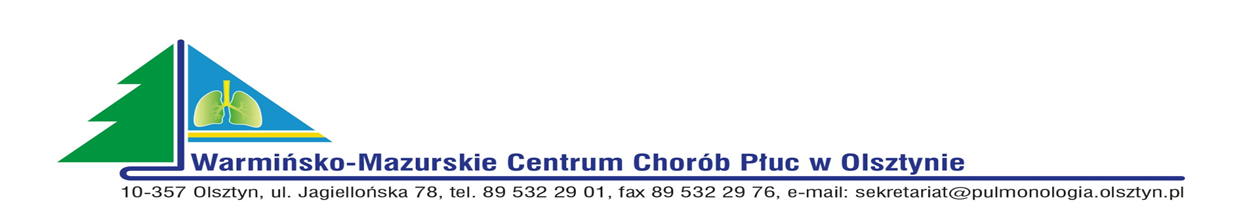 Pobieranie materiału do badań mikrobiologicznych w kierunku gruźlicy Diagnostyka mikrobiologiczna gruźlicy:1. Badanie bakterioskopowe (AFB) + posiew na podłoża stałe i płynne w systemie Bactec MGIT 960TB2. Badanie molekularne – wykrywanie DNA M.tuberculosis complex wraz z genami oporności (z wyjątkiem krwi i szpiku kostnego)3. Wykrywanie zakażenia prątkiem gruźlicy – Test IGRAZlecenie badania mikrobiologicznego – odbywa się przez wystawienie odpowiedniego formularza skierowania/zlecenia przez lekarza.wypełniać czytelnie wszystkie rubrykiwyraźnie zaznaczyć rodzaj pobranego materiałuosoba zlecająca badanie potwierdza to własnoręcznym podpisemosoba pobierająca materiał weryfikuje tożsamość pacjenta, sprawdza czy w pojemniku znajduje się odpowiedni materiał i czy pojemnik jest szczelnie zamknięty, sprawdza zgodność materiału z danymi na pojemniku oraz na zleceniu i również poświadcza to własnoręcznym podpisemw przypadku, gdy pacjent sam dokonuje pobrania materiału, jako osoba pobierająca podpisuje się osoba nadzorująca pobranie tego materiału oraz weryfikująca jego zgodność z danymi na pojemniku oraz zleceniuskierowanie na badanie w kierunku gruźlicy można pobrać na stronie Działu Diagnostyki Laboratoryjnej Transport – wskazówki ogólnepobrane próbki należy jak najszybciej dostarczyć do Działu, a ich przechowywanie w temperaturze pokojowej powinno być ograniczone tylko do czasu koniecznego na przygotowanie prób do transportujeżeli łączny czas przechowywania i transportu od momentu pobrania do dostarczenia do Działu przekracza 2 godziny, należy próby przechowywać w lodówce materiały należy transportować w zamkniętych kontenerach odpowiednio oznakowanychpojemniki z materiałem powinny być umieszczone w opakowaniach pośrednich w taki sposób, aby w normalnych warunkach przewozu nie mogły być rozbite lub przedziurawione  skierowania na badania powinny być zabezpieczone w sposób uniemożliwiający kontakt z materiałem biologicznymUwaga: w tabelach podane zostały optymalne warunki przechowywania i czas transportu próbek – w przypadku ich przekroczenia zmniejsza się prawdopodobieństwo wykrycia prątków.Materiał do badań w kierunku gruźlicy przyjmowany jest od poniedziałku do piątku w godzinach: 7.25 – 14.00 .  Materiał do badań wykrywających zakażenie prątkiem gruźlicy przyjmowany jest od poniedziałku do piątku w godzinach: 7.25 – 13.00.Pobieranie materiału do badań w kierunku gruźlicy Pobieranie, przechowywanie i transport krwi do testów IGRA (wykrywanie zakażenia prątkami gruźlicy in vitro)Uwaga: Krew pobrana, przechowywana i transportowana w inny sposób niż wyżej wymienione nie nadaje się do przeprowadzenia badania/testu.RODZAJ PRÓBKISPOSÓB POSTĘPOWANIA , WARUNKI POBIERANIA ZABEZPIECZENIE MATERIAŁU, UWAGIPLWOCINADiagnostyka:- minimum 2 próbki pobrane w 2 różnych dniach- 2 próbki minimum co  8 godzin , przy czym jedna pobrana rano na czczoKontrola: zgodnie z aktualnymi zaleceniami dotyczącymi gruźlicyPrzechowywanie i transportTemperatura pokojowa – do 2 godzinTemperatura lodówki – do 3 dniW przypadku trudności z odksztuszaniemPobrać materiał z bronchoskopiiPobrać plwocinę indukowaną (zaznaczyć na pojemniku) lub zastosować syrop wykrztuśnyGdy nie ma innych opcji należy pobrać popłuczyny żołądkoweDobre wyniki przynosi pobieranie plwociny po wykonaniu bronchoskopiiPLWOCINAZalecana objętość prób:  2 – 5mlPrzechowywanie i transportTemperatura pokojowa – do 2 godzinTemperatura lodówki – do 3 dniW przypadku trudności z odksztuszaniemPobrać materiał z bronchoskopiiPobrać plwocinę indukowaną (zaznaczyć na pojemniku) lub zastosować syrop wykrztuśnyGdy nie ma innych opcji należy pobrać popłuczyny żołądkoweDobre wyniki przynosi pobieranie plwociny po wykonaniu bronchoskopiiPLWOCINAPrzygotowanie pacjenta i pobranie materiału: WARUNKI PRZYGOTOWANIARano, na czczoPo wyjęciu protezy zębowejPo umyciu zębów i dziąseł,Po wypłukaniu jamy ustnej przegotowaną wodąPod nadzorem personelu medycznegoINSTRUKTAŻ POBIERANIA PLWOCINYNależy poinstruować pacjenta o sposobie i celu postępowania SPOSÓB POSTĘPOWANIA:WZIĄĆ GŁĘBOKI ODDECHNA CHWILĘ WSTRZYMAĆ ODDECHODKRZTUSIĆ GŁĘBOKO I ENERGICZNIE NA WYDECHUODKRZTUSIĆ DO POJEMNIKA PRZYTRZYMUJĄC GO PRZY DOLNEJ WARDZE I UWAŻAJĄC ABY NIE ZANIECZYŚCIĆ JEGO ZEWNĘTRZNEJ CZĘŚCIJeżeli pacjent nie potrafi odkrztuszać spontanicznie, poinstruować go, by odetchnął kilka razy i wstrzymał na chwilę oddech. Kilkakrotne powtórzenie tej czynności może wywołać odkrztuszenie.Przechowywanie i transportTemperatura pokojowa – do 2 godzinTemperatura lodówki – do 3 dniW przypadku trudności z odksztuszaniemPobrać materiał z bronchoskopiiPobrać plwocinę indukowaną (zaznaczyć na pojemniku) lub zastosować syrop wykrztuśnyGdy nie ma innych opcji należy pobrać popłuczyny żołądkoweDobre wyniki przynosi pobieranie plwociny po wykonaniu bronchoskopiiPOPŁUCZYNYOSKRZELOWE,BAL, INNE Z BFSBAL, popłuczyny oskrzelowe:- optymalnie 50 ml- minimalnie 10 mlZabezpieczona szczoteczka lub bioptat oskrzela w jałowym pojemnikuPrzygotowanie pacjenta i pobieranie materiału wykonywać zgodnie z procedurami obowiązującymi w Pracowni EndoskopowejPrzechowywanie, transportW temp. pokojowej – do 2 godzinW temp. lodówki – do 24 godzinPOPŁUCZYNYŻOŁĄDKOWELiczba prób: najlepiej 3, w ciągu kolejnych dniPrzechowywanie , transportw temp. pokojowej – do 2 godzinW temp. lodówki – do 24 godzinUWAGA !Prątki ulegają zniszczeniu w kwaśnym środowisku oraz pod wpływem enzymów trawiennych, dlatego należy zneutralizować silnie kwaśny odczyn soku żołądkowego – dodając do próbki jałową sól fizjologiczną 1:1Materiał nie do zaakceptowaniaMateriał przechowywany bez zabezpieczenia przed działaniem soku żołądkowegoMOCZLiczba prób: zalecane minimum 3  próby w ciągu kolejnych dniPrzechowywanie i transport:w temp. pokojowej – do 2 godzinw temp. lodówki – do 24 godzinPrzy przedłużającym się transporcie może dojść do uszkodzenia prątków przez kwaśne środowisko moczu!UWAGA !Mocz można pobrać przez cewnik oraz nakłucie nadłonoweGdy pacjent jest długotrwale cewnikowany, pobranie moczu powinno nastąpić po wymianie cewnikaMateriał nie do zaakceptowania:24 – godzinna zbiórka moczumocz pochodzący ze zbiornika do którego zbiera się mocz przez cewnikMOCZObjętość prób:najlepiej pierwsza poranna cała porcja moczumin. 50 mlW przypadku skąpomoczu – każda uzyskana ilośćPrzechowywanie i transport:w temp. pokojowej – do 2 godzinw temp. lodówki – do 24 godzinPrzy przedłużającym się transporcie może dojść do uszkodzenia prątków przez kwaśne środowisko moczu!UWAGA !Mocz można pobrać przez cewnik oraz nakłucie nadłonoweGdy pacjent jest długotrwale cewnikowany, pobranie moczu powinno nastąpić po wymianie cewnikaMateriał nie do zaakceptowania:24 – godzinna zbiórka moczumocz pochodzący ze zbiornika do którego zbiera się mocz przez cewnikMOCZPrzygotowanie pacjenta i pobranie moczu: ( zapobieganie kontaminacji próbki)DOKŁADNE UMYCIE ZEWNĘTRZNYCH NARZĄDÓW PŁCIOWYCH I UJŚCIA CEWKI MOCZOWEJ WODĄ Z MYDŁEMOPŁUKANIE WODĄ UMYTEGO MIEJSCA (BEZ WYCIERANIA)NATYCHMIASTOWE ODDANIE MOCZU DO POJEMNIKA LUB KILKU POJEMNIKÓWUWAGA!ZMINIMALIZOWANIE SPOŻYWANIA PŁYNÓW OD GODZ. 18 DNIA POPRZEDZAJACEGO POBRANIE SPOWODUJE ZAGĘSZCZENIE MOCZU W PĘCHERZU I ZMNIEJSZENIE OBJĘTOŚCI PRÓBKI.Przechowywanie i transport:w temp. pokojowej – do 2 godzinw temp. lodówki – do 24 godzinPrzy przedłużającym się transporcie może dojść do uszkodzenia prątków przez kwaśne środowisko moczu!UWAGA !Mocz można pobrać przez cewnik oraz nakłucie nadłonoweGdy pacjent jest długotrwale cewnikowany, pobranie moczu powinno nastąpić po wymianie cewnikaMateriał nie do zaakceptowania:24 – godzinna zbiórka moczumocz pochodzący ze zbiornika do którego zbiera się mocz przez cewnikPŁYN OPŁUCNOWY, OTRZEWNOWY, OSIERDZIOWY I STAWOWYdo badania dostarczyć całą uzyskaną ilość , po oddzieleniu niezbędnych porcji do innych badańw przypadku objętości > 50 ml zastosować kilka pojemnikówPrzechowywanie i transport:W temp. pokojowej – do 2 godzinW temp. lodówki – 24 godzinUWAGA !Wszystkie materiały pobierane technikami inwazyjnymi są skąpo prątkowe!Materiał nie do zaakceptowania:materiał w formalinie lub innym płynie, materiał w wymazówce transportowejPŁYN MÓZGOWO - RDZENIOWYpobrać możliwie jak najwięcej PMR minimum 2 ml w sterylnym pojemnikuPrzechowywanie i transport:W temp. pokojowej – do 2 godzinW temp. lodówki – 24 godzinUWAGA !Wszystkie materiały pobierane technikami inwazyjnymi są skąpo prątkowe!Materiał nie do zaakceptowania:materiał w formalinie lub innym płynie, materiał w wymazówce transportowejFRAGMENTY TKANEK, KOŚCIwęzeł (najlepiej cały lub znaczną jego część), fragmenty kości, umieścić należy w jałowym pojemniku, bez dodatku żadnych utrwalaczy, środków konserwujących, soli fizjologicznych lub innych płynówmateriałów tych nie należy zawijać w gazę itp.Wybrać fragment tkanki zmieniony chorobowo, serowatyPrzechowywanie i transport:W temp. pokojowej – do 2 godzinW temp. lodówki – 24 godzinUWAGA !Wszystkie materiały pobierane technikami inwazyjnymi są skąpo prątkowe!Materiał nie do zaakceptowania:materiał w formalinie lub innym płynie, materiał w wymazówce transportowejWĘZŁY CHŁONNEwęzeł (najlepiej cały lub znaczną jego część), fragmenty kości, umieścić należy w jałowym pojemniku, bez dodatku żadnych utrwalaczy, środków konserwujących, soli fizjologicznych lub innych płynówmateriałów tych nie należy zawijać w gazę itp.Wybrać fragment tkanki zmieniony chorobowo, serowatyPrzechowywanie i transport:W temp. pokojowej – do 2 godzinW temp. lodówki – 24 godzinUWAGA !Wszystkie materiały pobierane technikami inwazyjnymi są skąpo prątkowe!Materiał nie do zaakceptowania:materiał w formalinie lub innym płynie, materiał w wymazówce transportowejZAWARTOŚĆ ROPNInajlepszymi  materiałami są aspiraty pobrane strzykawką i igłą lub samą strzykawką, wycinki skóry, zeskrobiny dostarczone w jałowym pojemniku bez żadnych dodatkówpobierać możliwie jak największe ilościmożna dostarczyć w strzykawce z zatyczką (bez igły!)gdy aspiracja i biopsja nie jest możliwa (np. objętość płynu jest niewystarczająca do aspiracji strzykawką i igłą), dopuszczalne jest pobranie materiału za pomocą wymazówki a najlepiej kilku wymazówek (suchych nie transportowych)w przypadku owrzodzeń pobierać materiał z brzegu zmianyPrzechowywanie i transport:W temp. pokojowej – do 2 godzinW temp. lodówki – 24 godzinUWAGA !Wszystkie materiały pobierane technikami inwazyjnymi są skąpo prątkowe!Materiał nie do zaakceptowania:materiał w formalinie lub innym płynie, materiał w wymazówce transportowejPŁYN ASPIRACYJNYnajlepszymi  materiałami są aspiraty pobrane strzykawką i igłą lub samą strzykawką, wycinki skóry, zeskrobiny dostarczone w jałowym pojemniku bez żadnych dodatkówpobierać możliwie jak największe ilościmożna dostarczyć w strzykawce z zatyczką (bez igły!)gdy aspiracja i biopsja nie jest możliwa (np. objętość płynu jest niewystarczająca do aspiracji strzykawką i igłą), dopuszczalne jest pobranie materiału za pomocą wymazówki a najlepiej kilku wymazówek (suchych nie transportowych)w przypadku owrzodzeń pobierać materiał z brzegu zmianyPrzechowywanie i transport:W temp. pokojowej – do 2 godzinW temp. lodówki – 24 godzinUWAGA !Wszystkie materiały pobierane technikami inwazyjnymi są skąpo prątkowe!Materiał nie do zaakceptowania:materiał w formalinie lub innym płynie, materiał w wymazówce transportowejBIOPTATYnajlepszymi  materiałami są aspiraty pobrane strzykawką i igłą lub samą strzykawką, wycinki skóry, zeskrobiny dostarczone w jałowym pojemniku bez żadnych dodatkówpobierać możliwie jak największe ilościmożna dostarczyć w strzykawce z zatyczką (bez igły!)gdy aspiracja i biopsja nie jest możliwa (np. objętość płynu jest niewystarczająca do aspiracji strzykawką i igłą), dopuszczalne jest pobranie materiału za pomocą wymazówki a najlepiej kilku wymazówek (suchych nie transportowych)w przypadku owrzodzeń pobierać materiał z brzegu zmianyPrzechowywanie i transport:W temp. pokojowej – do 2 godzinW temp. lodówki – 24 godzinUWAGA !Wszystkie materiały pobierane technikami inwazyjnymi są skąpo prątkowe!Materiał nie do zaakceptowania:materiał w formalinie lub innym płynie, materiał w wymazówce transportowejZMIANY SKÓRNEnajlepszymi  materiałami są aspiraty pobrane strzykawką i igłą lub samą strzykawką, wycinki skóry, zeskrobiny dostarczone w jałowym pojemniku bez żadnych dodatkówpobierać możliwie jak największe ilościmożna dostarczyć w strzykawce z zatyczką (bez igły!)gdy aspiracja i biopsja nie jest możliwa (np. objętość płynu jest niewystarczająca do aspiracji strzykawką i igłą), dopuszczalne jest pobranie materiału za pomocą wymazówki a najlepiej kilku wymazówek (suchych nie transportowych)w przypadku owrzodzeń pobierać materiał z brzegu zmianyPrzechowywanie i transport:W temp. pokojowej – do 2 godzinW temp. lodówki – 24 godzinUWAGA !Wszystkie materiały pobierane technikami inwazyjnymi są skąpo prątkowe!Materiał nie do zaakceptowania:materiał w formalinie lub innym płynie, materiał w wymazówce transportowejKREWLiczba prób: co najmniej 2Przechowywanie i transport:w temp. pokojowej – do 24godzinUWAGA!Nie umieszczać w lodówceMATERIAŁ NIE DO ZAAKCEPTOWANIA:Krew pobrana do probówki lub innego pojemnikaKREWZalecana objętość prób: 1 – 5 mlPrzechowywanie i transport:w temp. pokojowej – do 24godzinUWAGA!Nie umieszczać w lodówceMATERIAŁ NIE DO ZAAKCEPTOWANIA:Krew pobrana do probówki lub innego pojemnikaKREWPobierać głównie od chorych HIV+Pobierać analogicznie jak do badań mikrobiologicznych Pobierać bezpośrednio do butelki MYCO/L-Lytic z podłożem do hodowli w systemie automatycznym BACTECButelkę pobrać z DDL WMCChP, przechowywać w temp. pokojowejPrzechowywanie i transport:w temp. pokojowej – do 24godzinUWAGA!Nie umieszczać w lodówceMATERIAŁ NIE DO ZAAKCEPTOWANIA:Krew pobrana do probówki lub innego pojemnikaINNE MATERIAŁYW przypadku konieczności pobrania innego materiału lub jakichkolwiek pytań prosimy o kontakt (tel. 89 5322934)POBIERANIE KRWI DO PROBÓWKI Z HEPARYNĄ LITOWĄOznaczoną danymi pacjenta, datą i godziną pobrania krwi probówkę z heparyną litową wypełnij krwią obwodową  w objętości 4 ml (próżniowe probówki z heparyną litową 13 mm x 75 mm)Delikatnie wymieszaj, obracając probówkę kilkakrotnie w celu rozpuszczenia heparynyUWAGA: JAKO KOAGULANT STOSOWAĆ WYŁĄCZNIE HEPARYNĘ (probówka, igła do pobrania w DDL W-MCChp w Olsztynie)Czas i warunki przechowywania i transportu:Optymalnie: próbówki z krwią przechowywać i transportować w pozycji pionowej (statyw) w temperaturze pokojowej, dostarczyć do DDL maksymalnie do 7 godzin od pobraniaDopuszczalne: probówki z krwią przechowywać i transportować w pozycji pionowej (statyw) w temperaturze 2 - 8° maksymalnie do 20 godzin od pobrania Materiał przyjmowany od poniedziałku do piątku w godzinach 7. 25 – 13.00